DAI gør opmærksom på, at ved indmeldelse, vil jeres persondata blive opbevaret i vores datasystem og I vil med jævne mellemrum modtage information om aktiviteter, kurser m.v. i forbundet. Ved indmeldelse giver foreningen dermed samtykke til ovenstående.Idrættens Hus, Brøndby Stadion 20, 2605 BrøndbyTlf.: 43 26 23 84, Fax: 43 26 23 86, www.dai-sport.dk, E-mail: jimmy@dai-sport.dkMedlem af Danmarks Idræts Forbund & Confèdèration Sportive Internationale dù Travail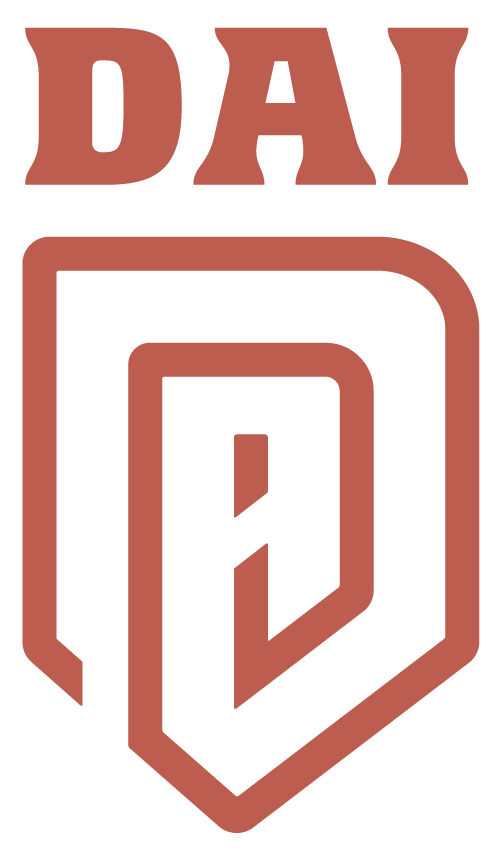 Ekstraordinært medlemsskabANSØGNING OM OPTAGELSE I DANSK ARBEJDER IDRÆTSFORBUND(Udfyldes på maskine eller med blokbogstaver)HUSK: Ansøgningen indsendes til adressen nederst på sidenEkstraordinært medlemsskabANSØGNING OM OPTAGELSE I DANSK ARBEJDER IDRÆTSFORBUND(Udfyldes på maskine eller med blokbogstaver)HUSK: Ansøgningen indsendes til adressen nederst på sidenEkstraordinært medlemsskabANSØGNING OM OPTAGELSE I DANSK ARBEJDER IDRÆTSFORBUND(Udfyldes på maskine eller med blokbogstaver)HUSK: Ansøgningen indsendes til adressen nederst på sidenEkstraordinært medlemsskabANSØGNING OM OPTAGELSE I DANSK ARBEJDER IDRÆTSFORBUND(Udfyldes på maskine eller med blokbogstaver)HUSK: Ansøgningen indsendes til adressen nederst på sidenEkstraordinært medlemsskabANSØGNING OM OPTAGELSE I DANSK ARBEJDER IDRÆTSFORBUND(Udfyldes på maskine eller med blokbogstaver)HUSK: Ansøgningen indsendes til adressen nederst på sidenEkstraordinært medlemsskabANSØGNING OM OPTAGELSE I DANSK ARBEJDER IDRÆTSFORBUND(Udfyldes på maskine eller med blokbogstaver)HUSK: Ansøgningen indsendes til adressen nederst på sidenForeningens/institutionensNavn:Postmodtager: Navn:Adresse:Postnummer og by.:Web adresse:  E-mail.:Hjemkommune:Telefonnummer:Medlemskab.:IFS – Idræt For SindetIFS – Idræt For SindetIFS – Idræt For SindetIFS – Idræt For SindetIFS – Idræt For SindetIdrætsgrene/Aktiviteter:1.1.1.1.1.2.2.2.2.2.3.3.3.3.3.4.4.4.4.4.5.5.5.5.5.Af hvilke grunde har i foretrukket at blive medlem af DAI ?Af hvilke grunde har i foretrukket at blive medlem af DAI ?Af hvilke grunde har i foretrukket at blive medlem af DAI ?Af hvilke grunde har i foretrukket at blive medlem af DAI ?,den        /        200__,den        /        200__Underskrift:Underskrift:Underskrift:Underskrift:Forbundets noteringer:Forbundets noteringer:Indgået den:Behandlet den:Behandlet den:Videresendt den:Bemærkninger:Bemærkninger:Foreningsnr.:Foreningsnr.:Foreningsnr.:Foreningsnr.:Bemærkninger:Bemærkninger:Region:Region:Region:Region:Bemærkninger:Bemærkninger:Kommune:                      Kommune:                      Kommune:                      Kommune:                      